Idées de Citrouille Peinturer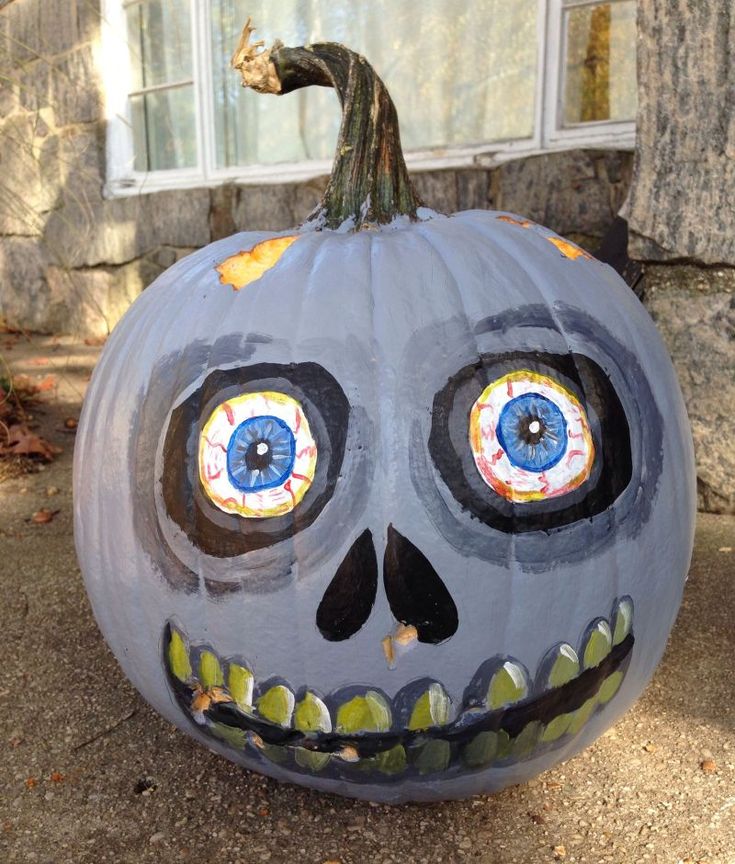 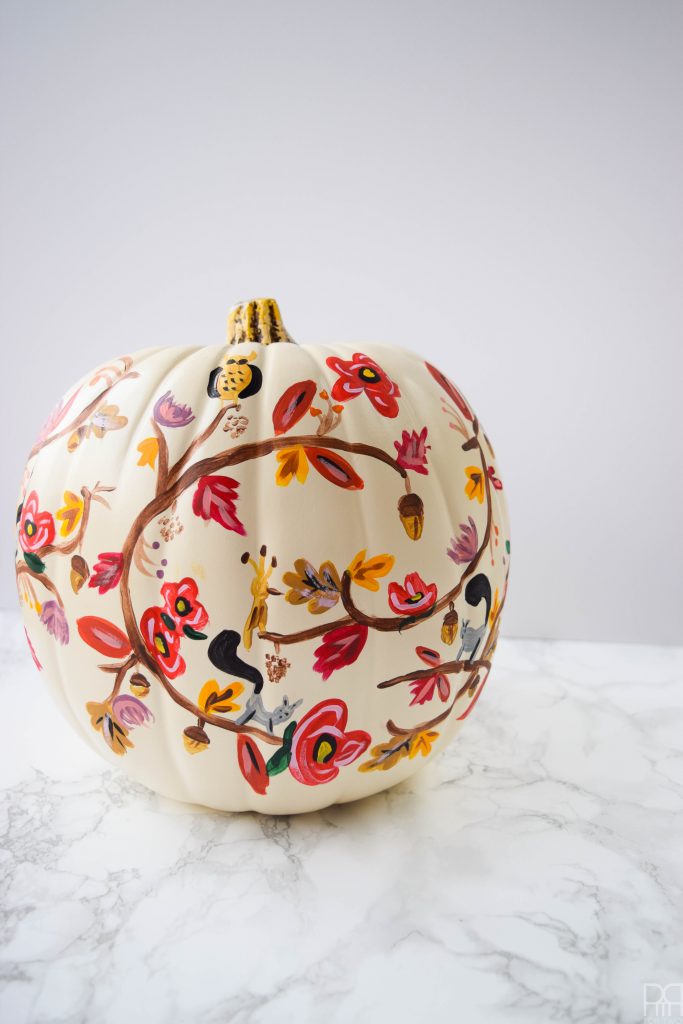 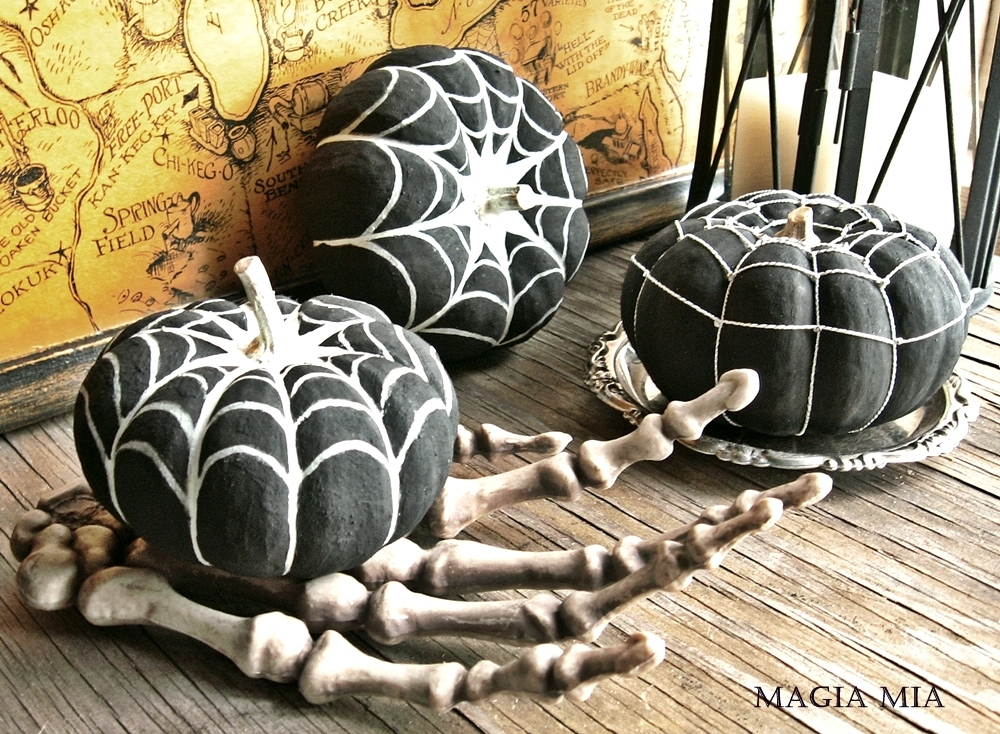 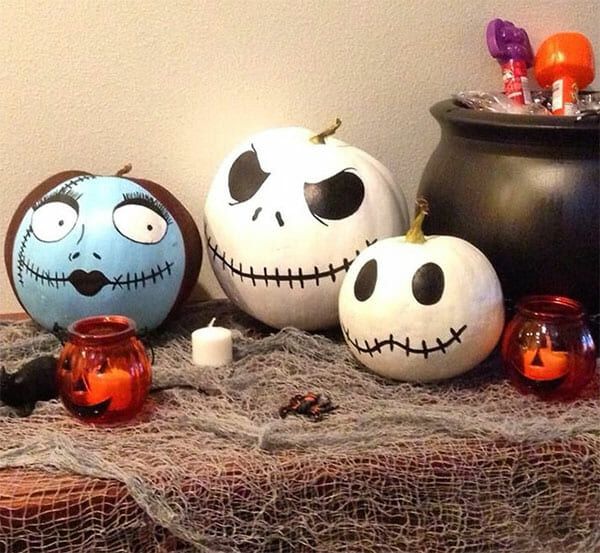 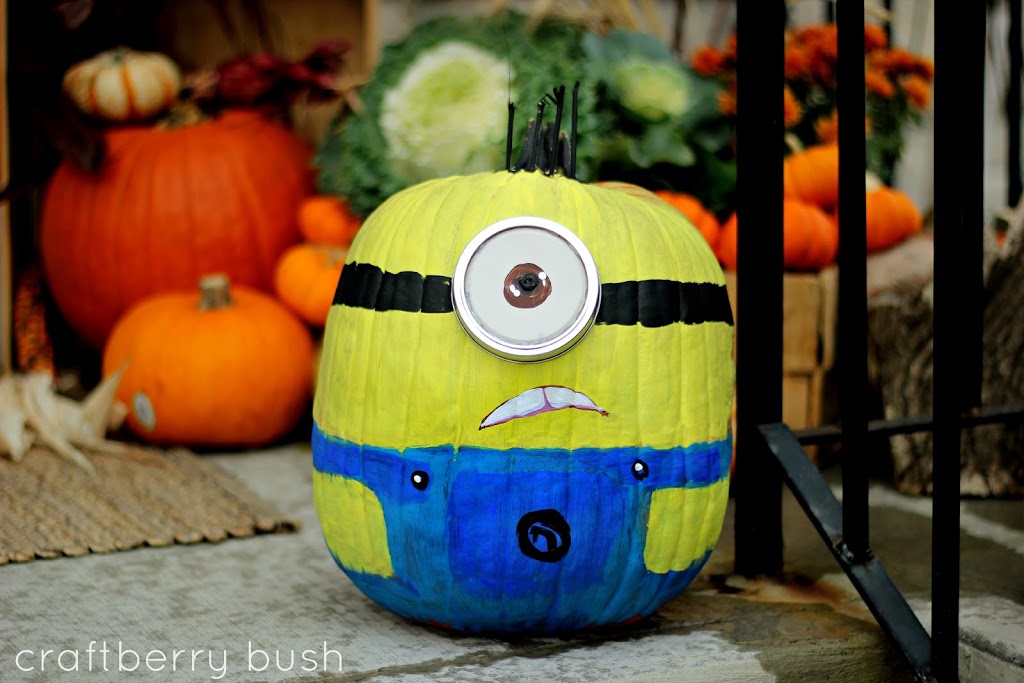 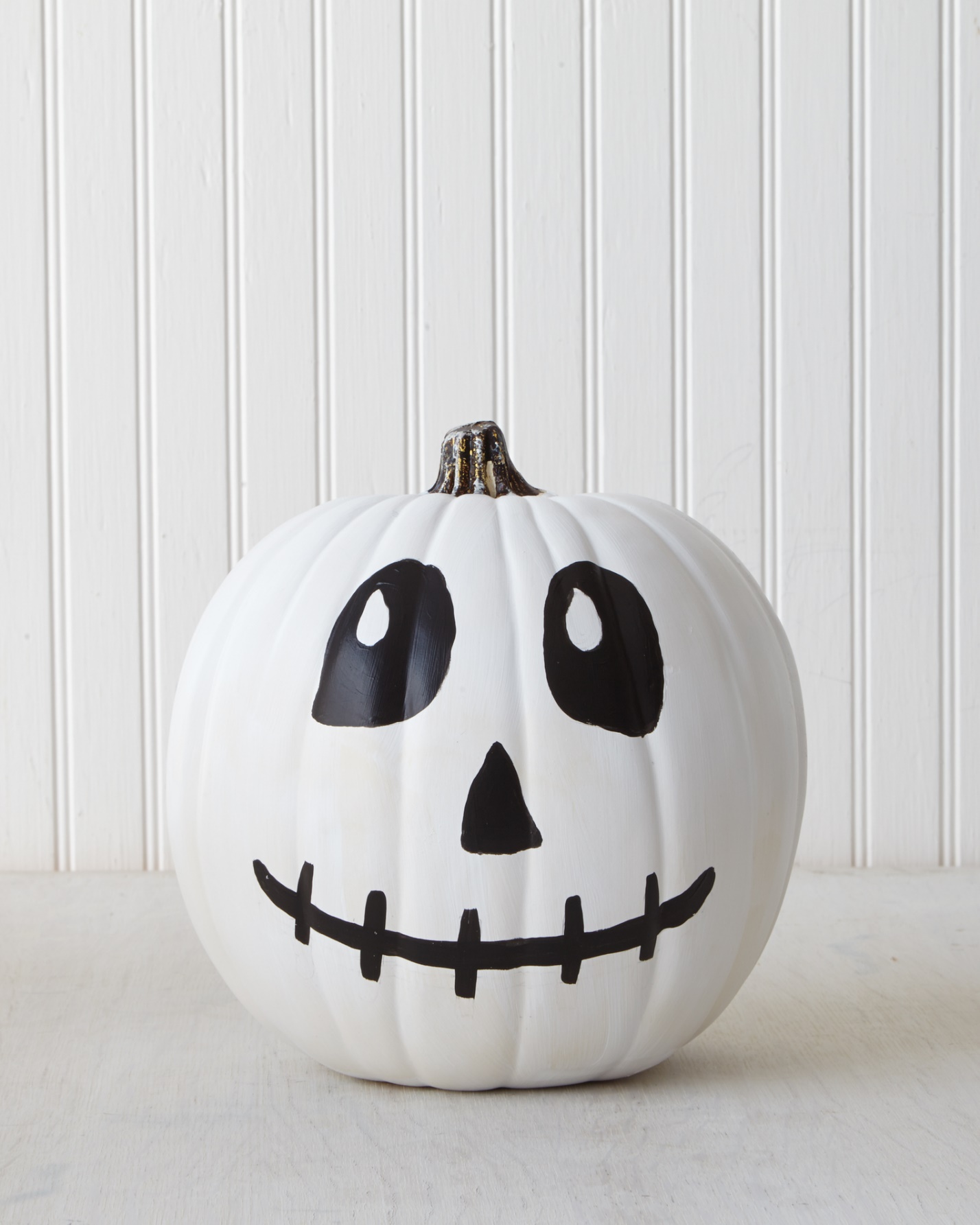 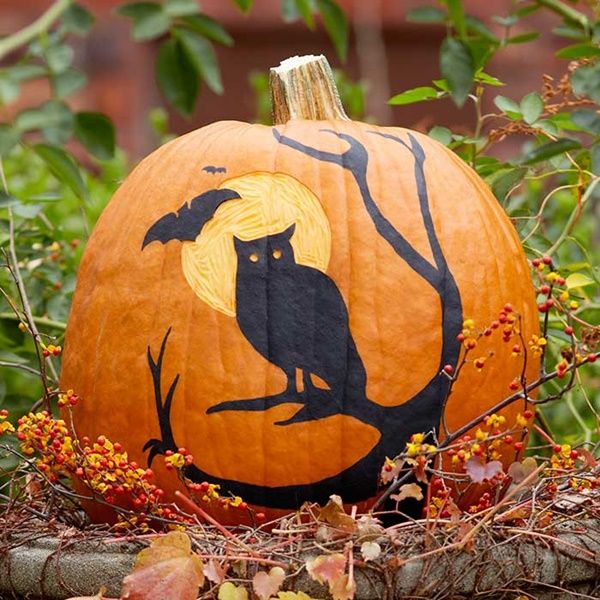 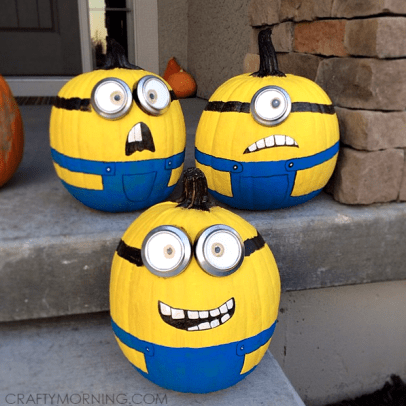 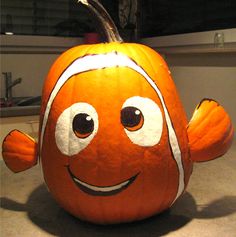 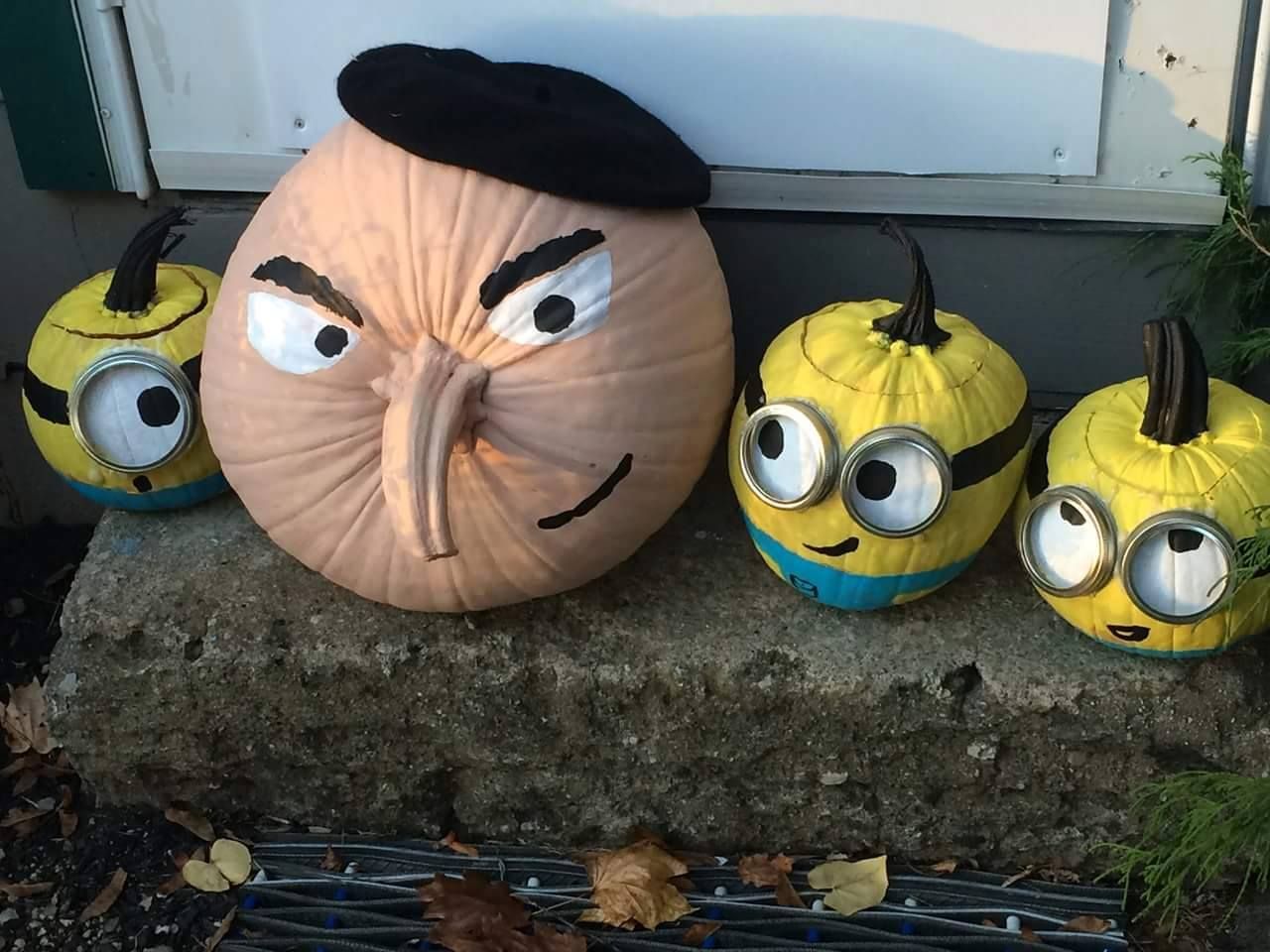 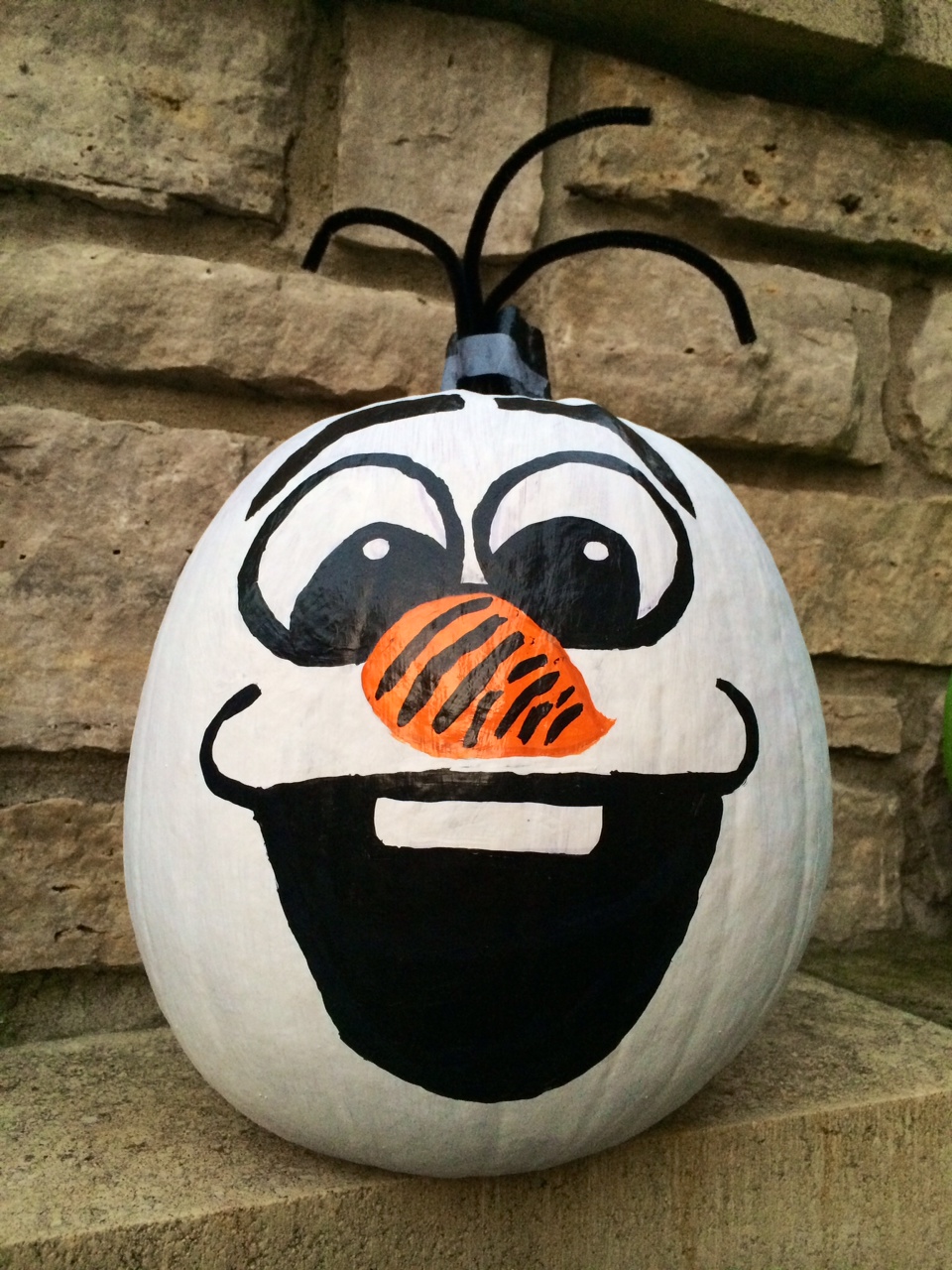 